§10903.  Effective date for suspensions1.  For mandatory suspension.  For a violation having a minimum statutory suspension period, a suspension is effective upon conviction or adjudication and the license holder must surrender the license immediately to the commissioner.  That person is not entitled to a hearing under section 10905 if the suspension period does not exceed the minimum period of suspension required by law.  In addition to any suspension period ordered by the commissioner, a person whose license is suspended for a violation having a mandatory suspension must successfully complete an outdoor ethics course as provided in section 10903‑A in order to be eligible to have that license reinstated.  A person is not required to complete the outdoor ethics course under section 10903‑A if that person's license is revoked under the interstate wildlife violator compact authorized in accordance with section 10103 as a result of a conviction occurring outside of the State and that person has met the eligibility requirements for reinstatement of the license in the state in which the conviction occurred.[PL 2013, c. 538, §12 (AMD).]2.  For all other suspensions.  For a violation that does not have a minimum statutory suspension period, a suspension is effective upon written notification of suspension by the commissioner.  That person must surrender that license to the commissioner upon receipt of a notice of suspension and is entitled to a hearing under section 10905.  The commissioner shall adopt rules specifying the conditions under which a person whose license is suspended for a violation that does not carry a mandatory suspension is required to complete an outdoor ethics course as provided in section 10903‑A.  Rules adopted under this subsection are major substantive rules as defined in Title 5, chapter 375, subchapter 2‑A.[PL 2013, c. 538, §12 (AMD).]SECTION HISTORYPL 2003, c. 414, §A2 (NEW). PL 2003, c. 414, §D7 (AFF). PL 2003, c. 614, §9 (AFF). PL 2011, c. 576, §6 (AMD). PL 2013, c. 538, §12 (AMD). The State of Maine claims a copyright in its codified statutes. If you intend to republish this material, we require that you include the following disclaimer in your publication:All copyrights and other rights to statutory text are reserved by the State of Maine. The text included in this publication reflects changes made through the First Regular and First Special Session of the 131st Maine Legislature and is current through November 1, 2023
                    . The text is subject to change without notice. It is a version that has not been officially certified by the Secretary of State. Refer to the Maine Revised Statutes Annotated and supplements for certified text.
                The Office of the Revisor of Statutes also requests that you send us one copy of any statutory publication you may produce. Our goal is not to restrict publishing activity, but to keep track of who is publishing what, to identify any needless duplication and to preserve the State's copyright rights.PLEASE NOTE: The Revisor's Office cannot perform research for or provide legal advice or interpretation of Maine law to the public. If you need legal assistance, please contact a qualified attorney.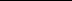 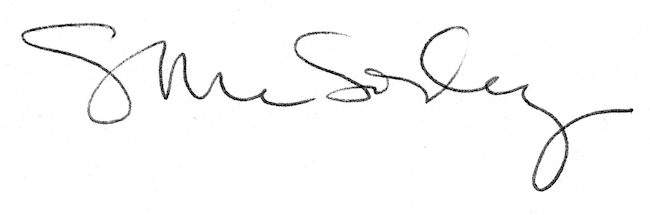 